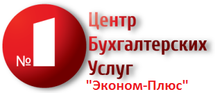 ЦЕНТР БУХГАЛТЕРСКИХ УСЛУГ «ЭКОНОМ ПЛЮС»- это бухгалтерское сопровождение Вашей организации или ИП и эффективные решения по ведению бухгалтерского учета .Мы предоставляем бухгалтерское обслуживание как на условиях постоянного ведения бухгалтерии организации, так и разовые услуги по сдаче отчетности.Передача бухгалтерии на аутсорсинг - оптимальный способ ведения бухгалтерии для небольших организаций.Плюсы: Вы снижаете риски, возникающие при приеме бухгалтера "с улицы".Не нужно организовывать рабочее место бухгалтера, оплачивать больничные, декретные и т.д. А для вновь созданных, начинающих или совсем маленьких организаций цена бухгалтерского сопровождения столь незначительна, что наличие постоянного бухгалтера становится совсем невыгодным.Не нужно самостоятельно следить за изменениями бухгалтерского законодательства.Не нужно иметь программное обеспечение по ведению бухгалтерии 1С. Ваша бухгалтерия всегда находится под контролем опытных бухгалтеров. Возможность получить консультацию бухгалтера бесплатно в рамках постоянного бухгалтерского обслуживания. Прайс-лист на услуги по бухгалтерскому учёту (бухгалтерские услуги).В прайс-листе указаны тарифы, действующие на 01.06.2016 г.Вы не нашили стоимости нужной Вам бухгалтерской услуги (например, тариф с более интенсивным документооборотом)?  Есть какие-либо вопросы? — Звоните!  Поможем!Вся информация  является справочной, и не является офертой (в т.ч в значении статьи 437 Гражданского Кодекса Российской Федерации).ТарифДокументооборотСуммаПримечаниеТариф «НУЛЕВОЙ»Предприятие,ПредпринимательНулевой (Нет деятельности)3000 руб.За квартал  (3 месяца)Тариф «БАЗИСНЫЙ»Предпринимательна патентном режиме налогообложенияНачальный( до 10 бухг. документов)Включает:-Обработка первичной документации с составлением регистров (кассовая книга, книга продаж, книга покупок, авансовые отчеты, главная книга, книга учета доходов и расходов)— составление отчетности3000 руб.Ежемесячно (за 1 месяц)Тариф «БАЗИСНЫЙ»ПредпринимательНачальный( до 10 бухг. документов)Включает:-Обработка первичной документации с составлением регистров (кассовая книга, книга продаж, книга покупок, авансовые отчеты, главная книга, книга учета доходов и расходов)— составление отчетности3500 руб.Ежемесячно (за 1 месяц)Тариф «БАЗИСНЫЙ»ПредприятиеНачальный( до 20 бухг. документов)Включает:-Обработка первичной документации с составлением регистров (кассовая книга, книга продаж, книга покупок, авансовые отчеты, главная книга, книга учета доходов и расходов)— составление отчетности4500 руб. Ежемесячно (за 1 месяц)Тариф «СТАРТОВЫЙ»Предприятие,ПредпринимательОчень малый(От 20-40 бухг. документов)Включает:— Обработка первичной документации с составлением регистров (кассовая книга, книга продаж, книга покупок, авансовые отчеты, главная книга, книга учета доходов и расходов)— составление отчетности5500 руб.Ежемесячно (за 1 месяц)  Менеджер по выездам к Клиенту 4 раза в месяц БЕСПЛАТНО (клиентский или бизнес выезд) – при включении в ДоговорТариф «МИНИМАЛЬНЫЙ»Предприятие,ПредпринимательМалый (От 41-60 бухг. документов)Включает:— Обработка первичной документации с составлением регистров (кассовая книга, книга продаж, книга покупок, авансовые отчеты, главная книга, книга учета доходов и расходов)— составление отчетности6500 руб.Ежемесячно (за 1 месяц) Менеджер по выездам к Клиенту 4 раза в месяц БЕСПЛАТНО (клиентский или бизнес выезд) – при включении в ДоговорТариф «ЭКОНОМНЫЙ»Предприятие,ПредпринимательЭкономный (От 61-80 бухг. документов)Включает:— Обработка первичной документации с составлением регистров (кассовая книга, книга продаж, книга покупок, авансовые отчеты, главная книга, книга учета доходов и расходов)— составление отчетности8000 руб.Ежемесячно (за 1 месяц) Менеджер по выездам к Клиенту 4 раза в месяц БЕСПЛАТНО (клиентский или бизнес выезд) – при включении в ДоговорТариф «ОПТИМАЛЬНЫЙ»Предприятие,ПредпринимательСтандартный(От 81-100 бух. документов)Включает:— Обработка первичной документации с составлением регистров (кассовая книга, книга продаж, книга покупок, авансовые отчеты, главная книга, книга учета доходов и расходов)— составление отчетности9000 руб.Ежемесячно (за 1 месяц)  Менеджер по выездам к Клиенту 4 раза в месяц БЕСПЛАТНО (клиентский или бизнес выезд) – при включении в ДоговорТариф «МОДЕРН»Предприятие,ПредпринимательЭкстра(От 101-120 бух. документов)Включает:— Обработка первичной документации с составлением регистров (кассовая книга, книга продаж, книга покупок, авансовые отчеты, главная книга, книга учета доходов и расходов)— составление отчетности10000 руб.Ежемесячно (за 1 месяц)  Менеджер по выездам к Клиенту 4 раза в месяц БЕСПЛАТНО (клиентский или бизнес выезд) – при включении в ДоговорТариф «КЛАССИЧЕСКИЙ»Предприятие,ПредпринимательБизнес (От 121-140 бух. документов)Включает:— Обработка первичной документации с составлением регистров (кассовая книга, книга продаж, книга покупок, авансовые отчеты, главная книга, книга учета доходов и расходов)— составление отчетности10000 руб.Ежемесячно (за 1 месяц) Менеджер по выездам к Клиенту 4 раза в месяц БЕСПЛАТНО (клиентский или бизнес выезд) – при включении в ДоговорТариф «ПРОЕКТНЫЙ»Предприятие,ПредпринимательРасчетный(141-160 бухг. документов)Включает:— Обработка первичной документации с составлением регистров (кассовая книга, книга продаж, книга покупок, авансовые отчеты, главная книга, книга учета доходов и расходов)— составление отчетности11500 руб.Ежемесячно (за 1 месяц) Менеджер по выездам к Клиенту 4 раза в месяц БЕСПЛАТНО (клиентский или бизнес выезд) – при включении в ДоговорТариф «ДЕЛОВОЙ»Предприятие,ПредпринимательДеловой (161-180 бухг. документов)Включает:— Обработка первичной документации с составлением регистров (кассовая книга, книга продаж, книга покупок, авансовые отчеты, главная книга, книга учета доходов и расходов)— составление отчетности12000 руб.Ежемесячно (за 1 месяц)Менеджер по выездам к Клиенту 4 раза в месяц БЕСПЛАТНО (клиентский или бизнес выезд) – при включении в ДоговорТариф        «ВСЕ ВКЛЮЧЕНО»Предприятие,ПредпринимательКлассический (От 181-200 бухг. документов)Включает:— Обработка первичной документации с составлением регистров (кассовая книга, книга продаж, книга покупок, авансовые отчеты, главная книга, книга учета доходов и расходов)— составление отчетности15000 руб.Ежемесячно (за 1 месяц) Менеджер по выездам к Клиенту 4 раза в месяц БЕСПЛАТНО (клиентский или бизнес выезд) – при включении в ДоговорСдача отчетности в Гос.органы (ПФР, ФСС, ИФНС, РОССТАТ)500 руб.За 1 форму отчетности.Дополнительные услуги Подготовка письменных ответов на официальные запросы сторонних органиций (УФССП,БАНКИ,АДМИН. ОРГАНЫ и т.п.)300 руб.